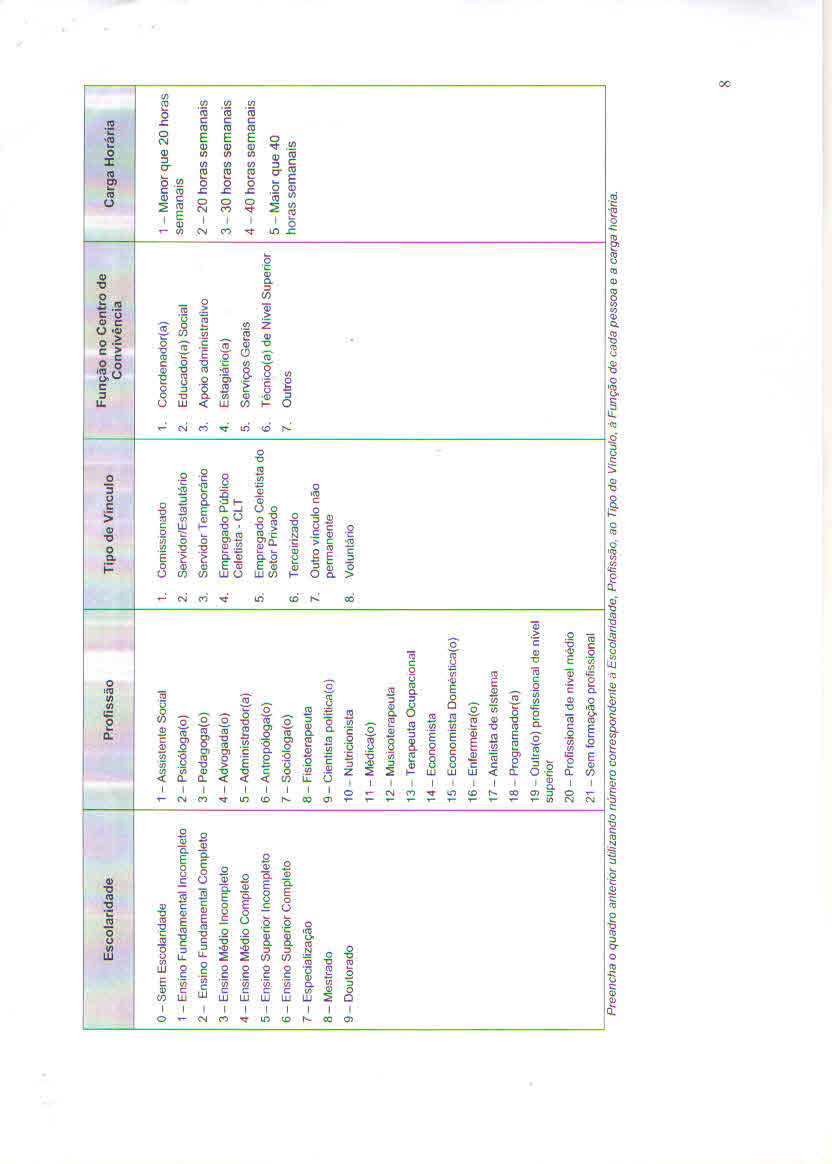 Nome CompletoData de NascimentoSexoNúmero do CPFDados do RGDados do RGDados do RGE-mailEscolaridadeProfissãoVínculoFunçãoCarga Horária SEMANALInicio do Exercício FunçãoNome CompletoData de NascimentoSexoNúmero do CPFNúmeroÓrgão EmissorUFE-mailEscolaridadeProfissãoVínculoFunçãoCarga Horária SEMANALInicio do Exercício FunçãoPriscila Mota Saltão06/02/1978F274.217.478-8533.816.407-8SSPSPpriscamotasaltao@hotmail.com6156305/04/2015Isabel Cristina.N Evangelista31/08/1970F118.487.138-8618.841.390SSPSPnery962@gmail.com6356406/02/2014Vilma Rolon de Araujo23/10/1972F295.284.148-9326.152.385-5SSPSPjujo2015@hotmail.com42052402/03/2015Anderson de Oliveira Martins01/05/1990M398.882.918-8246.163.891-5SSPSPandersson_tin@hotmail.com42052412/01/2016Marli Aparecida Santos Aguiar06/11/1971F120.998.678-7925.810.599SSPSPmarly-mmc.sa@hotmail.com62052401/01/2014Meire Aparecida Correa16/03/86F361.823.808-8845.387.330-3SSPSPmeirecorrea233@gmail.com42155201/08/2018